Темы по профориентационной работе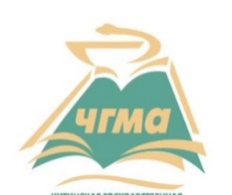 со школьниками на 2022-2023 учебный год.Базовая сердечно-лёгочная реанимация 8-11 классы.Влияние энергетических и других напитков на состояние зубов 5-11 классы.Хирургия как специальность 9-11 классы.Боль с точки зрения врача хирурга 9-11 классы.Вред вейпа 9-11 классы.Здоровые зубы 9-11классы.Посвящение в профессию акушера-гинеколога 9-11 классы.ВПЧ и болезни женских репродуктивных органов – акция на Всемирный день ВПЧ 4 марта 2023 г. 9-11 классы.Современная контрацепция на страже репродуктивного здоровья 9-11 классы.Влияние курения на здоровье человека 5-8 классы.Инфекции, передающиеся половым путем, и репродуктивное здоровье 9-11 классы.Современные технологии в акушерстве и гинекологии (на примере лапароскопии, гистероскопии) 9-11 классы.Менструальный цикл и здоровье женщины 5-8 классы.Репродуктивное поведение и здоровье матери и потомства 9-11 класс.ДТП. Как оказать первую помощь? 9-11 классы.Человек не дышит. Что делать? 9-11 классы.Человек «подавился». Как оказать первую помощь? 9-11 классы.Первая помощь при ожогах 8-11 классы.Первая помощь при поражениях холодом 9-11 классы.Антропогенез 5-8 классы.Паразиты человека и животных 5-8 классы.Онтогенез. Онто и филогенетические пороки развития человека и животных 5-8 классы.Зубочелюстные системы млекопитающих 5-8 классы.Вирусы и опасности, которые они в себе таят. Прививки. 5-8 классы.Алиса в стране Гурмании (игра о правильном питании) 3-5 классы.Игра «Профессия – врач» 9-11 классы.Лекция - мастер-класс «Боль в кисти при письме и работе за компьютером» 9-11 классыПрофилактика йоддефицита среди школьников 5-8 классы.Профилактика ожирения среди школьников 5-8 классы.Профилактика сахарного диабета среди школьников 5-8 классы.Врач – терапевт как одна из лучших профессий 8-11 классы.Рациональное питание школьников 5-8 классы.Профилактика клещевого энцефалита 5-8 классы.Агрессивное влияние курительных смесей «спайсов» на дыхательную систему 5-11 классы.Негативное влияние «вейпов» на подростков 5-8 классы.Оказание неотложной помощи при ряде острых клинических ситуаций 5-8 классы.Принципиальные подходы к рациональному питанию среди школьников старших классов 9-11 классы.Основные аспекты лечебной гимнастики, как принцип формирования здорового образа жизни 5-8 классы. Забайкалье: зона риска по инфекциям, передающимся с укусом клеща» 5-11 классы.«Социально значимые инфекции: ВИЧ, парентеральные гепатиты» 9-11 классы.Профилактика острых респираторно-вирусных инфекций, включая грипп и новую коронавирусную инфекцию 5-11 классы.Вакцинация: медицина будущего (о довакцинальной эре и результатах вакцинации, надежды на будущее) 9-11 классы.Менингококковая инфекция на пороге эпидемии. Об особенностях течения менингококковой инфекции сегодня, о хронических формах, носительстве и генерализованных, вакцинация против менингококковой инфекции, ожидаемая эпидемия 9-11 классы.Пандемии гриппа от испанки до сегодняшнего дня 9-11 классы.Актуальность клещевых инфекций: профилактика 9-11 классы.Профилактика ВИЧ-инфекции среди молодежи 9-11 классы.Заглянуть в тело человека, миф или реальность? 9-11классы.Профессия врача и современная микробиология 9-11 классы.Обучение в «Читинской государственной медицинская академии» 9-11 классы. «Я буду врачом!» 6-11 классы.Вред курения вейпов для здоровья человека 8-11 классы.Телефонная зависимость и её последствия 5-8 классы.Профориентация школьников на профессию врача 8-11 классы.Хирургия как специальность 9-11 классы.Гиподинамия, её последствия 5-11 классы. Медицинская помощь: мои права и возможности 9-11 классы. Врач онколог: сложно, но интересно 9-11 классы.Командная работа в онкологии – успех в лечении 9-11 классы.Здоровый образ жизни и работа за компьютером. Правила безопасности. Проблемы, связанные с мышцами и суставами 5-11 классы.Польза и вред УФ-излучения. Основы правильного загара 6-11 классы.Нарушение осанки 1-11 классы.Школьный травматизм 5-11 классы.Факторы риска болезней сердечно-сосудистой системы 8-11 классы.Защити себя от туберкулеза 9-11 классы.Профилактика онкологических заболеваний в челюстно - лицевой области 9-11 классы. Чесотка. Микроспория 9-11 классы. Профилактика ИППП 9-11 классы. Оценка уровня информированности. Тест «Что Вы знаете о ВИЧ и СПИДе?» 9-11 классы.Упражнение «Степень риска». «Что Вы знаете о ВИЧ и СПИДе?» 9-11 классы.Возраст, когда приходится взрослеть 6-9 классы.Инфекции, передающиеся половым путем 9-11 классы.Гендерные особенности полового поведения 6-8 классы.Контрацепция 9-11 классы. Алкоголизм и его последствия 6-11 классы. Осторожно, наркотики 6-11 классы О вреде табака 5-8 классы.Также возможно посещение музеев академии для школьников 8-11 классов. Не более 15 человек, предварительно записавшись по телефону: 35-16-59 (доб.122)По всем интересующим вопросам звоните по телефону8-914-126-78-72, Татьяна Викторовна 8-924-501-64-00, Алексеева Ольга